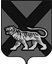 ТЕРРИТОРИАЛЬНАЯ ИЗБИРАТЕЛЬНАЯ КОМИССИЯМИХАЙЛОВСКОГО РАЙОНАРЕШЕНИЕс. МихайловкаОб обучении членовизбирательных комиссий      В связи с назначением досрочных выборов Губернатора Приморского края, во исполнение решения территориальной избирательной комиссии Михайловского района  от 29.12.2017 года № 72/461 « О плане основных мероприятий территориальной избирательной комиссии Михайловского района  по повышению правовой культуры избирателей (участников референдума) и обучению организаторов выборов и референдумов  на территории Михайловского муниципального района» территориальная избирательная комиссия Михайловского района    РЕШИЛА:    1. Провести обучение членов территориальной избирательной комиссии Михайловского района и участковых избирательных комиссий с правом решающего голоса по темам:   - организация работы ТИК и УИК по приему заявлений (специальных заявлений) избирателей по месту временного пребывания;   - организация работы   УИК со списками избирателей;  - организация работы УИК в день голосования;  - тестирование членов ТИК и УИК.   2.Обучение и тестирование провести согласно отдельного графика.   3. Контроль за выполнением настоящего решения возложить на секретаря комиссии В.В. Лукашенко.Председатель комиссии                                                             Н.С. ГорбачеваСекретарь комиссии                                                                  В.В. Лукашенко Приложениек  решению территориальнойизбирательной комиссииМихайловского районаот 19 июля 2018 года № 104/644ГРАФИКпроведения обучения и тестирования членов избирательных комиссий Михайловского района с правом решающего голоса19.07.2018104/644№ п/пТема обученияДата обученияОтветственный1.Организация  работы членов ТИК с правом решающего голоса по приему заявлений от избирателей по месту временного пребывания (практическое занятие)19.07.2018Горбачева Н.С. Боголюбова Н.Л.2.О задачах УИК в период  подготовки и проведения досрочных выборов Губернатора Приморского края 28.07.2018Горбачева Н.С.Дейкалюк Л.Р.3.Организация  работы членов УИК с правом решающего голоса по приему заявлений от избирателей по месту временного пребывания (практическое занятие)25.08.2018Горбачева Н.С.Боголюбова Н.Л.4.Организация работы УИК со списками избирателей в период подготовки и проведения досрочных выборов Губернатора Приморского края25.08.2018Горбачева Н.С.Боголюбова Н.Л.5.О применении технологии изготовления протоколов участковых избирательных комиссий об итогах голосования с машиночитаемым кодом и ускоренного ввода данных протоколов участковых избирательных комиссий об итогах голосования в Государственную автоматизированную систему Российской Федерации «Выборы» с использованием машиночитаемого кода при проведении досрочных выборов Губернатора Приморского края, назначенных на 9 сентября 2018 года (практическое занятие)25.08.2018 –26.08.2018 г.Горбачева Н.С.Боголюбова Н.Л.6.Тестирование  членов избирательных комиссий с правом решающего голоса-ТИК  - УИК28.07.2018 25 – 26 .08.2018Горбачева Н.С.Федкович Т.В.